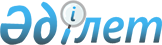 Об утверждении Квалификационных требований к аудиторским организациям для допуска финансовых инструментов на специальную торговую площадку регионального финансового центра города Алматы
					
			Утративший силу
			
			
		
					Постановление Правления Национального Банка Республики Казахстан от 29 марта 2013 года № 87. Зарегистрировано в Министерстве юстиции Республики Казахстан 13 мая 2013 года № 8462. Утратило силу постановлением Правления Национального Банка Республики Казахстан от 24 декабря 2014 года № 243      Сноска. Утратило силу постановлением Правления Национального Банка РК от 24.12.2014 № 243 (вводится в действие по истечении двадцати одного календарного дня после дня его первого официального опубликования).      В соответствии с законами Республики Казахстан от 30 марта 1995 года «О Национальном Банке Республики Казахстан» и от 5 июня 2006 года «О региональном финансовом центре города Алматы» Правление Национального Банка Республики Казахстан ПОСТАНОВЛЯЕТ:



      1. Утвердить прилагаемые Квалификационные требования к аудиторским организациям для допуска финансовых инструментов на специальную торговую площадку регионального финансового центра города Алматы.



      2. Аудиторским организациям, осуществляющим деятельность согласно квалификационным требованиям, утвержденным приказом Председателя Агентства Республики Казахстан по регулированию деятельности регионального финансового центра города Алматы от 20 октября 2009 года № 04.2-44/172, в течение одного года после введения в действие настоящего постановления привести свою деятельность в соответствие с требованиями настоящего постановления.



      3. Признать утратившим силу приказ Председателя Агентства Республики Казахстан по регулированию деятельности регионального финансового центра города Алматы от 20 октября 2009 года № 04.2-44/172 «Об утверждении квалификационных требований к аудиторским организациям для допуска финансовых инструментов на специальную торговую площадку регионального финансового центра города Алматы» (зарегистрированный в Реестре государственной регистрации нормативных правовых актов под № 5927, опубликованный 29 декабря 2009 года в газете «Юридическая газета» № 197 (1794).



      4. Настоящее постановление вводится в действие по истечении двадцати одного календарного дня после дня его первого официального опубликования.      Председатель

      Национального Банка                        Г. Марченко      «СОГЛАСОВАНО»

      Министерство финансов

      Республики Казахстан

      Министр         Б.Жамишев

      28 апреля 2013 года

Утверждены        

постановлением Правления 

Национального Банка    

Республики Казахстан   

от 29 марта 2013 года № 87 

Квалификационные требования

к аудиторским организациям для допуска финансовых инструментов

на специальную торговую площадку регионального финансового

центра города Алматы

      1. Настоящие Квалификационные требования к аудиторским организациям для допуска финансовых инструментов на специальную торговую площадку регионального финансового центра города Алматы (далее – Квалификационные требования) разработаны в соответствии с Законом Республики Казахстан от 5 июня 2006 года «О региональном финансовом центре города Алматы» и устанавливают квалификационные требования к аудиторским организациям, осуществляющим аудит финансовой отчетности эмитентов, в том числе исламских специальных финансовых компаний и оригинаторов, чьи ценные бумаги предполагаются к включению или включены в список специальной торговой площадки регионального финансового центра города Алматы (далее – финансовый центр).



      2. Для проведения аудита финансовой отчетности и информации, связанной с финансовой отчетностью, эмитентов (за исключением исламских специальных финансовых компаний и оригинаторов), чьи ценные бумаги предполагаются к включению или включены в список специальной торговой площадки финансового центра по первой (наивысшей) категории сектора «акции», по категории «долговые ценные бумаги с рейтинговой оценкой» (наивысшей категории), по подкатегории «долговые ценные бумаги без рейтинговой оценки первой подкатегории» (наивысшая категория) категории «долговые ценные бумаги без рейтинговой оценки» сектора «долговые ценные бумаги», аудиторская организация соответствует следующим требованиям:

      1) наличие заключения профессиональной аудиторской организации, аккредитованной уполномоченным государственным органом в области аудиторской деятельности, которое подтверждает соблюдение аудиторской организацией международных стандартов аудита и Кодекса этики Международной федерации бухгалтеров по результатам проведенного внешнего контроля качества – для юридических лиц-резидентов Республики Казахстан;

      2) наличие заключения профессиональной аудиторской организации, являющейся членом Международной федерации бухгалтеров, либо заключения компетентного органа государства, резидентом которого аудиторская организация является, которое подтверждает соблюдение аудиторской организацией международных стандартов аудита и Кодекса этики Международной федерации бухгалтеров по результатам проведенного внешнего контроля качества – для юридических лиц-нерезидентов Республики Казахстан;

      3) наличие договора страхования гражданско-правовой ответственности аудиторской организации;

      4) наличие документа (сертификат или письмо-подтверждение), подтверждающего членство аудиторской организации в международной бухгалтерской и (или) аудиторской сети, члены которой проводят аудит финансовых отчетностей эмитентов финансовых инструментов, допущенных к обращению как минимум на одной из фондовых биржах, являющихся полными членами Всемирной Федерации Бирж на момент подачи заявления;

      5) занятие аудиторской деятельностью не менее трех лет;

      6) наличие не менее трех аудиторов, имеющих один из международных сертификатов в области бухгалтерского учета и аудита от Associate Chartered Accountant (ACA), Chartered Institute of Management Accountants (CIMA), Certified Public Accountant (CPA) или Association of Chartered Certified Accountants (ACCA), подтверждаемый копиями сертификатов и трудовых договоров либо приказов о назначении на должность;

      7) наличие не менее пятнадцати аудиторских отчетов по финансовой отчетности организаций, составленной в соответствии с международными стандартами финансовой отчетности (IAS/IFRS) или стандартами финансовой отчетности, действующими в Соединенных Штатах Америки (GAAP), за последние 3 года, с предоставлением копий аудиторских отчетов, заверенных печатью аудиторской организации.



      3. Для проведения аудита финансовой отчетности и информации, связанной с финансовой отчетностью, эмитентов (в том числе исламских специальных финансовых компаний и оригинаторов), чьи ценные бумаги предполагаются к включению или включены в список специальной торговой площадки финансового центра по второй (наивысшей) категории сектора «акции», по подкатегории «долговые ценные бумаги без рейтинговой оценки второй подкатегории» (следующей за наивысшей категорией) категории «долговые ценные бумаги без рейтинговой оценки» сектора «долговые ценные бумаги», по сектору «ценные бумаги инвестиционных фондов», по сектору «исламские ценные бумаги», аудиторская организация соответствует следующим требованиям:

      1) наличие заключения профессиональной аудиторской организации, аккредитованной уполномоченным государственным органом в области аудиторской деятельности, которое подтверждает соблюдение аудиторской организацией международных стандартов аудита и Кодекса этики Международной федерации бухгалтеров по результатам проведенного внешнего контроля качества – для юридических лиц-резидентов Республики Казахстан;

      2) наличие заключения профессиональной аудиторской организации, являющейся членом Международной федерации бухгалтеров, либо заключения компетентного органа государства, резидентом которого аудиторская организация является, которое подтверждает соблюдение аудиторской организацией международных стандартов аудита и Кодекса этики Международной федерации бухгалтеров по результатам проведенного внешнего контроля качества – для юридических лиц-нерезидентов Республики Казахстан;

      3) наличие договора страхования гражданско-правовой ответственности аудиторской организации;

      4) наличие документа (сертификат или письмо-подтверждение), подтверждающего членство аудиторской организации в международной бухгалтерской и (или) аудиторской сети, члены которой проводят аудит финансовых отчетностей эмитентов финансовых инструментов, допущенных к обращению как минимум на одной из фондовых биржах, являющихся полными членами Всемирной Федерации Бирж на момент подачи заявления;

      5) занятие аудиторской деятельностью не менее трех лет;

      6) наличие не менее двух аудиторов, имеющих один из международных сертификатов в области бухгалтерского учета и аудита от Associate Chartered Accountant (ACA), Chartered Institute of Management Accountants (CIMA), Certified Public Accountant (CPA), Association of Chartered Certified Accountants (ACCA), Diploma in the International Financial Reporting (DipIFR ACCA) или Сertified International Professional Accountant (CIPA), подтверждаемый копиями сертификатов и трудовых договоров либо приказов о назначении на должность;

      7) наличие не менее десяти аудиторских отчетов по финансовой отчетности организаций, составленной в соответствии с международными стандартами финансовой отчетности (IAS/IFRS) или стандартами финансовой отчетности, действующими в Соединенных Штатах Америки (GAAP), за последние 3 года, с предоставлением копий аудиторских отчетов, заверенных печатью аудиторской организации.



      4. Для проведения аудита финансовой отчетности и информации, связанной с финансовой отчетностью, эмитентов (за исключением исламских специальных финансовых компаний и оригинаторов), чьи ценные бумаги предполагаются к включению или включены в список специальной торговой площадки финансового центра по третьей (следующей за наивысшей) категории сектора «акций» и по другим категориям и секторам списка специальной торговой площадки финансового центра, аудиторская организация соответствует следующим требованиям:

      1) наличие заключения профессиональной аудиторской организации, аккредитованной уполномоченным государственным органом в области аудиторской деятельности, которое подтверждает соблюдение аудиторской организацией международных стандартов аудита и Кодекса этики Международной федерации бухгалтеров по результатам проведенного внешнего контроля качества – для юридических лиц-резидентов Республики Казахстан;

      2) наличие заключения профессиональной аудиторской организации, являющейся членом Международной федерации бухгалтеров, либо заключения компетентного органа государства, резидентом которого аудиторская организация является, которое подтверждает соблюдение аудиторской организацией международных стандартов аудита и Кодекса этики Международной федерации бухгалтеров по результатам проведенного внешнего контроля качества – для юридических лиц-нерезидентов Республики Казахстан;

      3) наличие договора страхования гражданско-правовой ответственности аудиторской организации;

      4) наличие не менее двух аудиторов, имеющих один из международных сертификатов в области бухгалтерского учета и аудита от Associate Chartered Accountant (ACA), Chartered Institute of Management Accountants (CIMA), Certified Public Accountant (CPA), Association of Chartered Certified Accountants (ACCA), Diploma in the International Financial Reporting (DipIFR ACCA), Сertified International Professional Accountant (CIPA), Institute of Financial Accountants (IFA) или Diploma in the International Financial Reporting (DipIFR IFA), подтверждаемый копиями сертификатов и трудовых договоров либо приказов о назначении на должность;

      5) наличие не менее десяти аудиторских отчетов по финансовой отчетности организаций, составленной в соответствии с международными стандартами финансовой отчетности (IAS/IFRS) или стандартами финансовой отчетности, действующими в Соединенных Штатах Америки (GAAP), за последние 3 года, с предоставлением копий аудиторских отчетов, заверенных печатью аудиторской организации.
					© 2012. РГП на ПХВ «Институт законодательства и правовой информации Республики Казахстан» Министерства юстиции Республики Казахстан
				